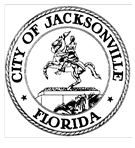 DUVAL COUNTY ELECTION ADVISORY PANEL                                                                Suite 425, City Hall                                                    117 W. Duval St., Jax, FL.  32202December 17, 20219:30 a.m. Election Advisory Panel 2022 Standing Meeting Notice - AmendedFROM: 	Robert Maldonado, Chairman	 	Election Advisory PanelTO:	 	Election Advisory Panel members		All interested partiesRE:		Notice of Election Advisory Panel Meetings for 2022Notice is hereby given that the Duval County Election Advisory Panel will meet on the following dates listed below.  All meetings will begin at 3:00 p.m. in the Don Davis Room located on the first floor of the City Hall at St. James Building, 117 West Duval Street, Jacksonville, Florida unless otherwise noted.DateMarch 16, 2022May 18, 2022July 20, 2022September 21, 2022November 16, 2022When attending Election Advisory Panel meetings, members and the public may park in the City Hall/Main Library parking garage located on the corner of Main and Duval Streets to receive free parking.  Please see Jeff Clements, EAP staff member, at each meeting for parking validation. Pursuant to the American with Disabilities Act, accommodations for persons with disabilities are available upon request. Please allow 1-2 business days’ notification to process; last minute requests will be accepted but may not be possible to fulfill. Please contact the Disabled Services Division at: 904-255-5466 or 904-255-5476, or email your request to KaraT@coj.net.You may attend the meeting in-person at the physical location - Don Davis Room - but CDC guidelines will be adhered to due to COVID-19.  Concurrent with the expiration of Mayor Curry's Emergency Executive Proclamation 2020-005, any member of the public entering City-owned public buildings may choose to wear a mask inside the building. Council strongly encourages the use of masks for all employees and visitors, especially when social distancing at 6 feet (or more) is not possible. Masks will be made available for members and the public.Please mark your calendars accordingly.   If you have questions, please call Jeff Clements at (904) 255-5137.cc:        	CityC@coj.netMike Hogan, Supervisor of Elections	     Media Box					File       					